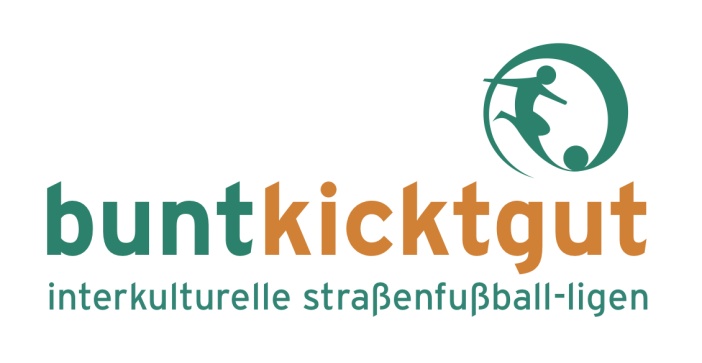 buntkicktgut    ig-feuerwache    Ganghoferstr. 41    80339 Münchenbuntkicktgut – Sommercamp 2022
31. Juli – 09. August 2022 in Graz, Steiermark / Österreichbuntkicktgut führt uns auch dieses Jahr ins beliebte Sommercamp – und Corona lässt uns endlich wieder in die Ferne reisen: in die Steiermark und seine Hauptstadt Graz. 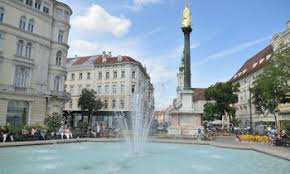 
Die Steiermark ist ein bergiges und bewaldetes Bundesland im Süden Österreichs, das für seine Obst- und Weingärten, seine Heilquellen und Burgen bekannt ist. Die Region gilt als Tor in den Balkan, lässt besondere Naturerlebnisse zu und bietet unbegrenzte Möglichkeiten für viel Programm und neue Abenteuer. Im Mittelpunkt des Sommercamps steht natürlich wie immer die Freude am Fußball und die Verbesserung der sportlichen Leistungen, aber vor allem der Spaß miteinander. Es wird am Vormittag ein für alle Teilnehmer verbindliches und nach einem genauen Zeitplan festgelegtes Trainingsprogramm geben, am Nachmittag interessante Freizeitangebote und Workshops. Hier die wichtigsten Daten zum Sommercamp 2022 im Überblick:Was Ihr mitbringen sollt:Fußballsachen (Schuhe für Rasen und Halle, kurze und lange Hose, Stutzen) Kleidersachen (Unterwäsche, T-Shirts, Socken, Hosen)Waschsachen (Zahnbürste, Zahnpasta, Duschgel, Shampoo, Handtücher ...)Schwimmsachen (Shorts, Handtuch, Badeschuhe ...)Regensachen (Pulli, Regenjacke ...)Gehsachen: StraßenschuheSpielsachen: Karten oder was euch Spaß macht und zu uns passt!Kaufsachen: Taschengeld (ca. 50 Euro)Ihr braucht keinen Schlafsack oder Bettwäsche mitbringen, alles ist vor Ort da.Wir wünschen Euch viel Spaß im SommercampEuer buntkicktgut-Teambuntkicktgut    ig-feuerwache    Ganghoferstr. 41    80339 MünchenAn die Teilnehmerund Erziehungsberechtigtenbuntkicktgut – Sommercamp 2022
31. Juli – 09. August 2022 in Graz, Steiermark / ÖsterreichAnmeldung Ich melde hiermit verbindlich meinen Sohn / meine Tochter für das buntkicktgut Sommercamp in Graz / Steiermark an. Diese Anmeldung wird verbindlich mit der Bezahlung des Eigenbeitrags von 300,00 Euro (davon Kaution 50,00 Euro). Die Kaution kann nach Ende der Reise vollständig oder teilweise erstattet werden, wenn sich im Camp keine besonderen Regelverstöße („gelb“ oder „rote Karte“) ergeben haben und ein kreativer Beitrag für das buntkicker-Magazin abgegeben wurde (Story, Artikel, Video, Gedicht mit Bezug zum Camp).EinverständniserklärungIch bin einverstanden, dass mein Sohn / meine Tochter am buntkicktgut Sommercamp 2022 in Graz, Steiermark / Österreich vom 31.07.-09.08.2022 teilnimmt.Treffpunkt AbreiseSonntag, 31. Juli, 09:00 Uhr in der IG-FeuerwacheRückkehr in MünchenDienstag, 09. August (abends, etwa gegen 20 Uhr)Kosten300,00 € pro Teilnehmer (davon 50,00 € Kaution)Kontakt Büro089/51086111Kontakt Max+49-179-7273730Kontakt Oussman+49-176-62376237Kontakt Rudi089/51086116 oder +49-173-3695918Name……………………………………………………………………………………………………………Strasse……………………………………………………………………………………………………………Postleitzahl, Ort……………………………………………………………………………………………………………Geburtsdatum……………………………………………………………………………………………………………Reisepass / NationalitätNummer: ……………………………………… Nationalität: ……..…………………………    Reisepass ausgestellt von ……………………………………………………… gültig bis …………………………………….  Handy Teilnehmer……………………………………………………………………………………………………………E-mail (falls vorhanden)……………………………………………………………………………………………………………Erziehungsberechtigte/r…………………………………………………………………………………………………………… Telefon……………………………………………………………………………………………………………Handy……………………………………………………………………………………………………………München, den …………………………………………       
 ……………………………………………………………………..…………
Unterschrift des Erziehungsberechtigten